АДМИНИСТРАЦИЯ ВЕСЬЕГОНСКОГО РАЙОНАТВЕРСКОЙ  ОБЛАСТИП О С Т А Н О В Л Е Н И Ег. Весьегонск06.04.2017                                                                                                                               № 134О внесении изменений в постановление администрации Весьегонского района от 14.04.2015 №184В соответствии с Указом Президента РФ от 05 апреля 2016 г. № 156 «О совершенствовании государственного управления в сфере контроля за оборотом наркотических средств, психотропных веществ и их прекурсоров и в сфере миграции» п о с т а н о в л я ю:Внести в Приложение 3 «Состав антинаркотической комиссии Весьегонского района Тверской области», утвержденное постановлением администрации Весьегонского района от 14.04.2015 №184 «Об антинаркотической комиссии Весьегонского района тверской области» (далее-комиссия) следующие изменения:-ввести в состав комиссии:Каретникова Константина Владимировича, старшего оперуполномоченного группы по контролю за незаконным оборотом наркотиков МО МВД России «Краснохолмский», капитана полиции (по согласованию).Опубликовать настоящее постановление в газете «Весьегонская жизнь» и разместить на официальном сайте муниципального образования Тверской области «Весьегонский район» в информационно-телекоммуникационной сети Интернет.Настоящее постановление вступает в законную силу после его официального опубликования. 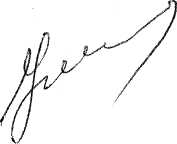 Глава администрации района                                                И.И. Угнивенко